АДМИНИСТРАЦИЯ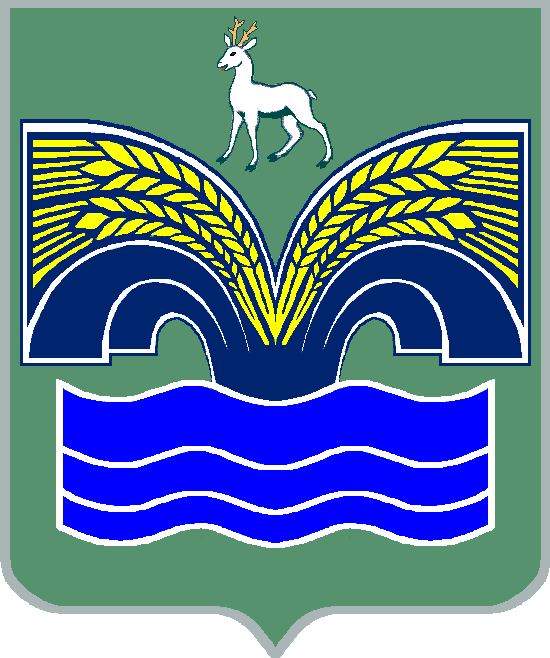 МУНИЦИПАЛЬНОГО РАЙОНА КРАСНОЯРСКИЙСАМАРСКОЙ ОБЛАСТИПОСТАНОВЛЕНИЕот  30.12.2022   №365О внесении изменений в постановление администрации муниципального района Красноярский Самарской области от 22.04.2021 № 105 «Об утверждении перечня автомобильных дорог общего пользования местного значения муниципального района Красноярский Самарской области»В соответствии с Федеральным законом от 06.10.2003 №131-ФЗ «Об общих принципах организации местного самоуправления в Российской Федерации», пунктом 10 статьи 5Федерального закона от 08.11.2007          № 257-ФЗ «Об автомобильных дорогах и о дорожной деятельности в Российской Федерации и о внесении изменений в отдельные законодательные акты Российской Федерации», приказом Министерства транспорта Российской Федерации от 07.02.2007 № 16 «Об утверждении Правил присвоения автомобильным дорогам идентификационных номеров», пунктом 5 статьи 44 Устава муниципального района Красноярский Самарской области, принятого решением Собрания представителей муниципального района Красноярский Самарской области от 14.05.2015 № 20-СП, администрация муниципального района Красноярский Самарской области ПОСТАНОВЛЯЕТ:1. Внести в постановление администрации муниципального района Красноярский Самарской области от22.04.2021№ 105 «Об утверждении перечня автомобильных дорог общего пользования местного значения муниципального района Красноярский Самарской области»(далее – постановление)следующие изменения:- преамбулу постановления изложить в следующей редакции:«В соответствии с Федеральным законом от 06.10.2003 №131-ФЗ «Об общих принципах организации местного самоуправления в Российской Федерации», пунктом 10 статьи 5Федерального закона от 08.11.2007 № 257-ФЗ «Об автомобильных дорогах и о дорожной деятельности в Российской Федерации и о внесении изменений в отдельные законодательные акты Российской Федерации», приказом Министерства транспорта Российской Федерации от 07.02.2007 № 16 «Об утверждении Правил присвоения автомобильным дорогам идентификационных номеров», постановлением Правительства Самарской области от 15.12.2016 № 742 «О внесении изменений в постановление Правительства Самарской области от 09.08.2006 № 106 «Об утверждении Перечня автомобильных дорог общего пользования регионального или межмуниципального значения в Самарской области», пунктом 5 статьи 44 Устава муниципального района Красноярский Самарской области, принятого решением Собрания представителей муниципального района Красноярский Самарской области от 14.05.2015 № 20-СП, администрация муниципального района Красноярский Самарской области ПОСТАНОВЛЯЕТ:»;- приложение «Перечень автомобильных дорог общего пользования местного значения муниципального района Красноярский Самарской области», утвержденный постановлением, изложить в новой редакции согласно приложению к настоящему постановлению.2. Опубликовать настоящее постановление в газете «Красноярский вестник» и разместить на официальном сайте администрации муниципального района Красноярский Самарской области в информационно-телекоммуникационной сети «Интернет».3. Настоящее постановление вступает в силу со дня его официального опубликования.4. Контроль за исполнением настоящего постановления возложить на первого заместителя Главы муниципального района Красноярский Самарской области Д.В.Домнина.Глава района                                                                               М.В.БелоусовКраснова 21951Переченьавтомобильных дорог общего пользования местного значения муниципального района Красноярский Самарской областиПриложениеУТВЕРЖДЕНпостановлением администрации муниципального района Красноярский Самарской области         от 30.12.2022 № 365№п/пНаименование автомобильной дороги общего пользованияИдентификационный номерОбщая протяженность, мПокрытиеТерриториальное расположение1«Урал - Средняя Солонцовка»36-228-3 ОП МР - 11190асфальтСамарская область, Красноярский район, с. Средняя Солонцовка (въезд с федеральной трассы М5 «Урал» до пересечения с улицей Озерной)2«Красный Яр-Малая Каменка-Кондурчинский»36-228-3 ОП МР - 21920асфальтСамарская область, Красноярский район, п. Кондурчинский (въезд с региональной трассы «Обход с. Красный Яр» до пересечения с улицей Междуречье)3«Урал - Белозерки»36-228-3 ОП МР - 3787асфальтСамарская область, Красноярский район, с. Белозерки (въезд с федеральной трассы М5 «Урал» до пересечения с улицей Дзержинского)4«Ульяновск-Самара-Кириллинский»36-228-3 ОП МР - 42972грунтСамарская область, Красноярский район, п. Кириллинский (въезд с федеральной трассы Р 241 до пересечения с улицей Овражной)5«Чапаево-Булак»36-228-3 ОП МР - 54762асфальтСамарская область, Красноярский район, дорога от пересечения с улицей Центральной с. Чапаево до пересечения с улицей Центральной п. Булак6«Урал-Большая Каменка-Грачевка»36-228-3 ОП МР - 6769грунтСамарская область, Красноярский район, п. Грачевка (въезд с региональной трассы «Урал- Большая Каменка- Русская Селитьба- Большая Чесноковка» до пересечения с улицей Центральной)7«Самара-Димитровград- д. Малиновый Куст»36-228-3 ОП МР - 72481асфальт/грунтСамарская область, Красноярский район, д. Малиновый Куст (въезд с федеральной трассы Р 241 до поворота на ДОЦ «Россия»)